T.C.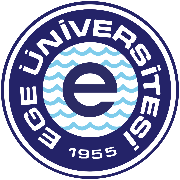 EGE ÜNİVERSİTESİ FEN BİLİMLERİ ENSTİTÜSÜ______________________  ANABİLİM DALI                           TUTANAKFen Bilimleri Enstitüsü, ………………………………. Anabilim Dalı …………………………… programı mülakata giriş hakkı bulunan adaylardan ……………, ………………., ……….., (….. aday) ……………….. günü, saat ………….’da mülakat salonunda hazır bulunmuştur. İlk olarak adaylar toplu halde mülakat salonuna alınmış ve mülakatta izlenecek yollar kendilerine aktarılmıştır. Ardından ses ve görüntü kayıtlarının alınması durumunda ilgili onam formu imzalatılmış ve mülakata giriş/çıkış kuralları kendilerine aktarılmıştır. Cep telefonları vb. iletişim araçlarını salonda belirlenen alana bırakmaları ve bekleme odasına geçmeleri istenmiştir. Daha sonra tüm adaylar bir araştırma görevlisi gözetiminde (Arş. Gör.…………………………..) ilgili odaya alınmış ve yine ilgili araştırma görevlisi mülakat süresince adayların salona giriş ve çıkışını koordine etmiştir. Mülakat, ……………………………………, ………………………………... , ……………………………, …………………………………. ve…………………………………………… tarafından gerçekleştirilmiştir. Adaylar yukarıda isimleri geçtiği sıra ile mülakata alınmış, her aday mülakata başlamadan önce resmi kimlik kartlarını aday değerlendirme jüri üyelerine sunmuştur. Saat …………………………………’te başlayan ……………………………………………….. Anabilim Dalı ……………………………………. programı mülakatı saat ………………………..’de tamamlanmıştır. Bu sürecin sonrasında aday değerlendirme jüri üyeleri her bir adayın sorulara verdiği yanıtlara ilişkin notlarını sunmuştur. Jüri başkanı tarafından bu aktarımlar not edilerek toplam mülakat notu elde edilmiştir. (Her aday için mülakat içeriği maddeler halinde yazılmış ve ekte sunulmuştur.)BaşkanÜye 							ÜyeÜye 							Üye										EKAday Adı Soyadı:Adaya sorulan sorular ve adayın cevapları aşağıda verilmiştir.SORU 1:CEVAP 1:BaşkanÜye 							ÜyeÜye 							ÜyeAday